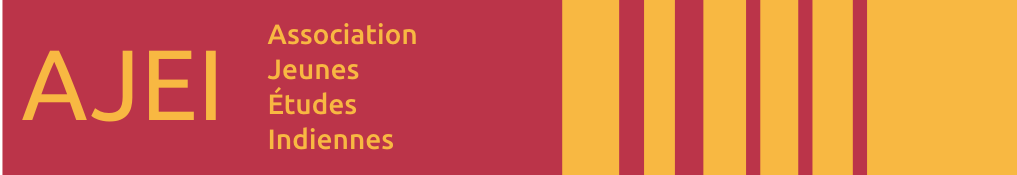 AJEI workshop: How it works?              The Association of Young Indian Studies (AJEI) exists since 1998. Every year, the Association organizes a one-day seminar in France and a four-day workshop in India that brings together young researchers and experienced scholars from France and India. For the 17th edition of the workshop (2017), the host institution is the Banaras Hindu University, Vârânâsi, Uttar Pradesh. As a non-profit-making Association, we follow few principles:Accommodation:The accommodation is provided to all outside participants during the full workshop (from the night before the first day). Most probably, due to space problem, the young scholars will share a double room.Transport:The transports will be paid back on the basis of the 2nd sleeper class train ticketFood:The food is provided. Activities (free for the participant)Cultural evenings will be organized (ex: a film projection or a concert). The last afternoon of the workshop is devoted to a cultural visit in the city (on Thursday 12th of March)SubscriptionEvery participant is expected to pay the subscription to the association (600 INR for the Indian students, 1300 INR for the others)If you have any question, please contact us.www.ajei.hypotheses.orgFiche à retourner aux organisateurs/to be sent to the organizers : ateliers@ajei.orgwww.ajei.hypotheses.orgFiche à retourner aux organisateurs/to be sent to the organizers : ateliers@ajei.orgNOM / SURNAMEPrénom /nameCourriel/emailDate de Naissance/Date of birth(JJ/MM/AAAA)DisciplineParticipation à l’intégralité des Ateliers (recommandée pour tous les étudiants) ou auditeurs libres/  Full participation in the Workshop (recommended for  french students) or simple auditors Avez-vous besoin d’être logé à Vârânâsi ? Do you need an accommodation in Vârânâsi ?Titre de la recherche/Title of your researchLieux du Terrain/ Place of your researchDiplôme préparé/diploma in preparation this year(Post doctorat/ Doctorat/Master2/1 ; PostDoc /PhD/MPhil/MA)Année de début du diplôme/  first registration dateDirecteur de Recherche/ name of your guide/supervisorLaboratoire de rattachement en France/ Laboratory in France:Laboratoire de rattachement en Inde / Laboratory in India ) :Financement actuel/financial basis for your research?(ou néant/or none)Mots-Clés du projet/Keywords of your projectRésumé du projet de recherche.Summary of your research project(200 Mots max/Max 200 words)